BARIERY U-11a, h=1,1m, OCYNK, KOLOR BIAŁO-NIEBIESKI 		Lokalizacja: Stępin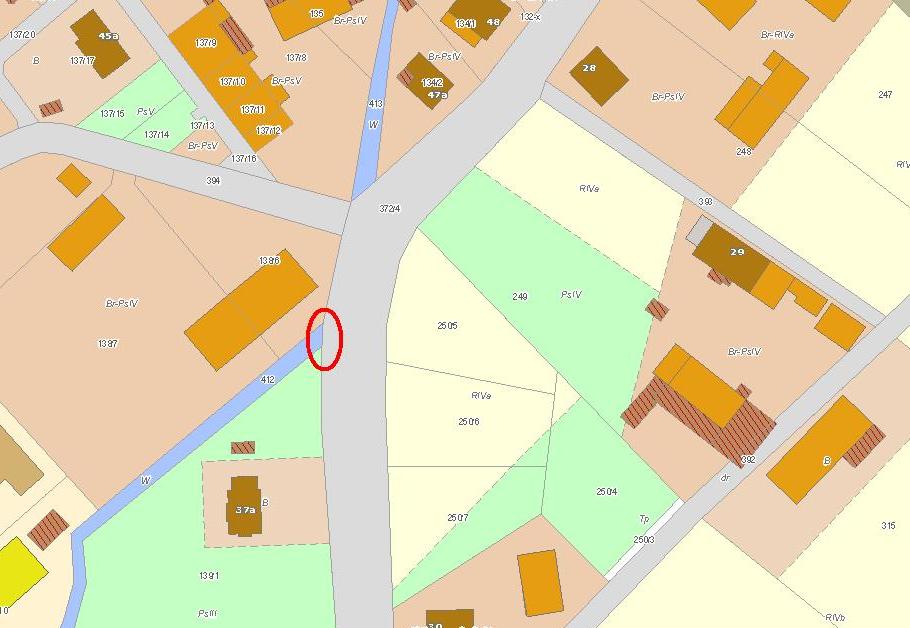 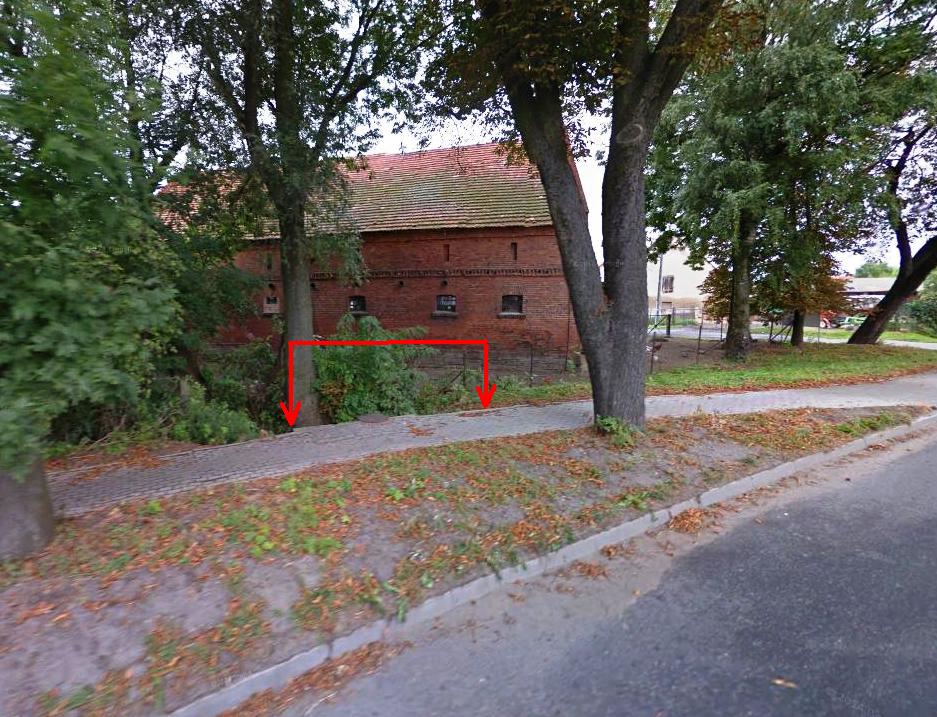 